   ҠАРАР                                                                                    РЕШЕНИЕО повестке дня сорок седьмого заседания Совета сельского поселения Шаранский сельсовет муниципального района Шаранский район Республики Башкортостан 27 созыва       В соответствии с Регламентом Совета сельского поселения Шаранский сельсовет муниципального района Шаранский район Республики Башкортостан Совет сельского поселения Шаранский сельсовет муниципального района Шаранский район Республики Башкортостан решил:	включить в повестку дня 47 заседания Совета сельского поселения Шаранский сельсовет муниципального района Шаранский район Республики Башкортостан 27 созыва следующие вопросы:ПОВЕСТКА ДНЯ:1. О предварительных итогах социально-экономического развития сельского поселения Шаранский сельсовет муниципального района Шаранский район Республики Башкортостан за истекший период 2018 года и о прогнозе социально-экономического развития сельского поселения Шаранский сельсовет муниципального района Шаранский район Республики Башкортостан на 2019 годВносит    заместитель председателя Совета  сельского поселения Шаранский  сельсовет  Докладывает Зилеев И.А.2. Об утверждении   Соглашения  между  органами местного самоуправления муниципального района Шаранский  район Республики Башкортостан и сельского  поселения Шаранский сельсовет муниципального района Шаранский район Республики Башкортостан о передаче муниципальному  району Шаранский район Республики Башкортостан осуществления части полномочий сельского поселения Шаранский сельсовет муниципального района Шаранский район Республики БашкортостанВносит    заместитель председателя Совета  сельского поселения Шаранский  сельсовет  Докладывает Зилеев И.А.3. Об утверждении Соглашения между органами местного самоуправления муниципального района Шаранский район Республики Башкортостан и сельского поселения Шаранский сельсовет муниципального района Шаранский район Республики Башкортостан о передаче сельскому поселению части полномочий муниципального районаВносит    заместитель председателя Совета  сельского поселения Шаранский  сельсовет  Докладывает Зилеев И.А.4. О бюджете сельского поселения Шаранский сельсовет муниципального района Шаранский район Республики Башкортостан на 2019 год и на плановый период 2020 и 2021 годовВносит    заместитель председателя Совета  сельского поселения Шаранский  сельсовет  Докладывает Зилеев И.А.5. Об утверждении плана работы Совета сельского поселения Шаранский сельсовет муниципального района Шаранский район Республики Башкортостан на 2018 годВносит    заместитель председателя Совета  сельского поселения Шаранский  сельсовет  Докладывает Зилеев И.А.6. О внесении изменений в решение совета сельского поселения  Шаранский сельсовет № 30/221 от 22 декабря 2017 года «О бюджете сельского поселения Шаранский сельсовет муниципального района Шаранский район Республики Башкортостан на 2018 год и на плановый период 2019 и 2020 годов»Вносит    заместитель председателя Совета  сельского поселения Шаранский  сельсовет  Докладывает Зилеев И.А.7. О внесении изменений в решение совета сельского поселения  Шаранский сельсовет № 30/221 от 22 декабря 2017 года «О бюджете сельского поселения Шаранский сельсовет муниципального района Шаранский район Республики Башкортостан на 2018 год и на плановый период 2019 и 2020 годов»Вносит    заместитель председателя Совета  сельского поселения Шаранский  сельсовет  Докладывает Зилеев И.А.Заместитель председателя Совета                                                        И.А.Зилеев                                        с. Шаран26.12.2018№ 47/347 Башкортостан РеспубликаһыШаран районымуниципаль районыныңШаран ауыл Советыауыл биләмәһе Советы             452630 Шаран ауылы                 Кызыл урамы, 9Тел.(347) 2-22-43,        e-mail:sssharanss@yandex.ru Шаран  ауылы, тел.(34769) 2-22-43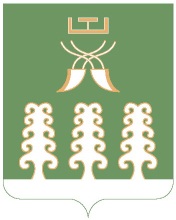 Республика БашкортостанСовет сельского поселенияШаранский сельсоветмуниципального районаШаранский район452630 с. Шаран ул. Красная,9Тел.(347) 2-22-43,         e-mail:sssharanss@yandex.ruс. Шаран тел.(34769) 2-22-43